Español 3 – BM#3 Review (Capítulo 6A y 6B)Capítulo 6A – El futuro –
What are the endings for the future tense?Irregular future tense – List the irregular future tense stems. (They use the same endings that you listed above for regular future tense.
haber - _____________________		6. salir - _____________________poder - _____________________		7. tener - _____________________querer - _____________________		8. venir - _____________________saber - _____________________		9. decir - _____________________poner - _____________________		10. hacer - _____________________       C) Escribe en español.
a. We will study for the Spanish exam.______________________________________________________________________________b. I will graduate next year._______________________________________________________________________________c. They will do the project in May._______________________________________________________________________________d. When will you go to the university?_______________________________________________________________________________e. There will not be many students in the class on Monday._______________________________________________________________________________Vocabulary – See how many vocabulary words you can remember. Write the English definitions 
of the following words.el cocinero –					f. mudarse –el redactor –					g. soltero -diseñar –						h. ahorrar -el hombre de negocios –				i. traducir -la contadora -					j. maduro – Capítulo 6B El futuro perfecto –The future perfect tense is used to express what WILL HAVE happened by a certain time.You can also use the future perfect tense to speculate about something that MAY HAVE happened in the past.To form the future perfect, use the FUTURE tense of the verb HABER + PAST PARTICIPLEWrite the future tense of HABER			Past participle     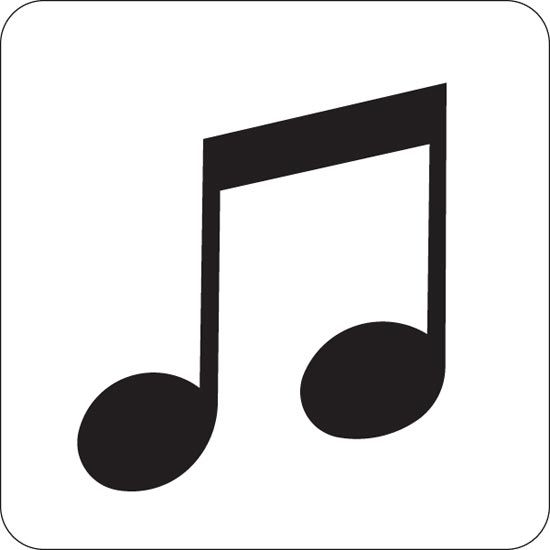 	“Past Participle, -ar ends with -________               Past Participle, -er/-ir with -________”
 Write in Spanish using the future perfect tense:They will have discovered - __________________________________________________________She will have called me. ______________________________________________________________We will have saved - __________________________________________________________________I will have gone ________________________________________________________________________Y’all will have graduated ______________________________________________________________Double object pronounsSometimes both the direct and indirect objects may be replaced with a pronoun.In this case, the ______ pronoun always comes first!Both pronouns go ________________ a conjugated verb.Indirect Object pronouns (to/for whom)	Direct Object pronouns (who? What?)	
Write in Spanish using double object pronouns.a. She gave it (the book) to me.       _____________________________________________________________b. They told it (the truth) to him.    _____________________________________________________________c.  She ordered/asked for them (the shoes) for us. ___________________________________________d. We bought it (the gift) for you.   _____________________________________________________________
e. I need to explain it (the work) to them. _______________________________________________________